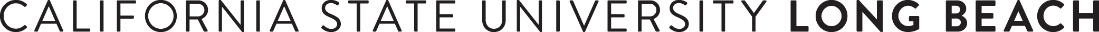 2023-2024 Periodic “Mini” Evaluation of Probationary FacultyDepartment Peer Committee’s Review  The employee will be evaluated by the DEPARTMENT PEER COMMITTEE in the following areas:Provide any recommendations for areas of improvement and/or overall comments here:   I, Department Peer Review Committee Chair , certify the members of the committee have collectively completed this review on .  EMPLOYEE’S NAMEDEPARTMENTCOMMITTEE MEMBERSTEACHING EFFECTIVENESS Due to COVID-19, Spring 2020 SPOT summaries are not required for submission. Spring 2020 SPOT summaries may not be considered in an evaluation unless a candidate explicitly chooses to include the SPOT summaries in their materials.SCHOLARLY AND CREATIVE ACTIVITIESUNIVERSITY / COMMUNITY SERVICEAREAS TO BE IMPROVEDOVERALL COMMENTS